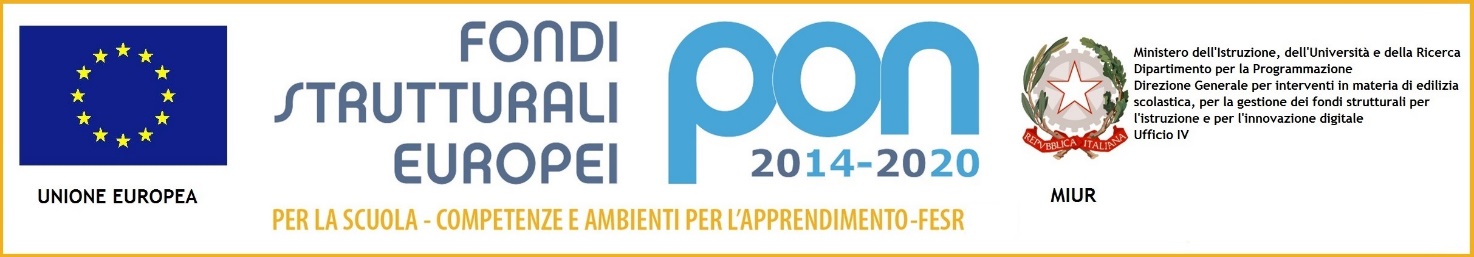                                                   ISTITUTO COMPRENSIVO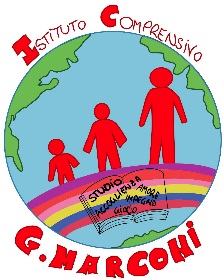 "G.MARCONI"       via ionio snc, 84091 battipaglia Codice meccanografico SAIC8AD009 – C.f. 91050600658           E-mail SAIC8AD009@istruzione.it – Pec saic8ad009@pec.istruzione.it             Sito web:  http://www.icmarconibattipaglia.edu.itISTANZA DI PARTECIPAZIONE(DA CONSEGNARE ENTRO IL 27/03/19)Avviso di selezione studenti coinvolti nella realizzazione del Progetto PON Avviso pubblico AOODGEFID prot. n. 1953 del 21/02/2017 - PON “ per la scuola, competenze e ambienti per l’apprendimento” 2014-2020. Asse I – Istruzione – FSE Ob .specifico 10.2. Azione 10.2.1e Azione 10.2.2 Codice identificativo progetto:PON 10.2.1A.FSEPON-CA-2017-449 :”Insieme…alla scoperta del mondo”CUP: E24C17000220007I sottoscritti_____________________e______________,genitori dell’alunno/a………………………..        nato/a __________________________prov._____________il___________________frequentante la sezione……………………..della Scuola dell’Infanzia di……………………………………… ___________________________________________________residenti in ___________________________________________ prov. _____________________________via/Piazza____________________________________________________________ n. civ. ______________telefono_________________________________________________________________________CHIEDONOdi far partecipare il/la proprio/propria figlio/a  al progetto  PON 10.2.1A.FSEPON-CA-2017-449 :”Insieme…alla scoperta del mondo”CODICE CUP :E24C17000220007organizzato dall’I.C.”G.Marconi”di Battipaglia e di iscriverlo/la  al seguente modulo: I sottoscritti _________________________________________ genitori dell’alunno/a dichiarano di essere a conoscenza della richiesta inoltrata dal/dalla figlio/a ed autorizzano la partecipazione al progetto.I sottoscritti dichiarano di aver preso visione del bando e di accettarne il contenuto. In caso di partecipazione i sottoscritti si impegnano a far frequentare il/la proprio/a figlio/a con costanza ed impegno, consapevoli che per l’amministrazione il progetto ha un impatto notevole sia in termini di costi che di gestione. Si precisa che l’Istituto Comprensivo “G .Marconi” di Battipaglia, depositario dei dati personali, potrà, a richiesta, fornire all’autorità competente del MIUR le informazioni necessarie per le attività di monitoraggio e valutazione del processo formativo a cui è ammesso l'allievo/a.Battipaglia, ____/____/2019                          Firma del genitore_____________________________________Firma del genitore_____________________________________CONSENSO PER IL TRATTAMENTO DEI DATI PERSONALI E SENSIBILI I sottoscritti…………………………………….. con la presente, ai sensi dell’ articolo 13 e 23 del Regolamento UE/679/2016 e successive modificazioni ed integrazioni, AUTORIZZANOL’Istituto Comprensivo “G.Marconi” di Battipaglia al trattamento, anche con l’ausilio di mezzi informatici e telematici, dei dati personali forniti dal sottoscritto; prendono inoltre atto che, ai sensi del “Codice Privacy”, titolare del trattamento dei dati è l’Istituto sopra citato e che il sottoscritto potrà esercitare, in qualunque momento, tutti i diritti di accesso ai propri dati personali previsti dall’art. 15 del Regolamento UE/679/2016  (ivi inclusi, a titolo esemplificativo e non esaustivo, il diritto di ottenere la conferma dell’esistenza degli stessi, conoscerne il contenuto e le finalità e modalità di trattamento, verificarne l’esattezza, richiedere eventuali integrazioni, modifiche e/o la cancellazione, nonché l’opposizione al trattamento degli stessi).Battipaglia, ____/____/2019                           Firma del genitore_____________________________________Firma del genitore_____________________________________TITOLO MODULODURATA IN OREDESTINATARIBarrare con una XEnglish for fun 130Alunni di cinque anni delle Scuole dell’infanziaEnglish for fun 230Alunni di cinque anni delle Scuole dell’infanziaStorie per crescere in autonomia e con gli altri30Alunni di quattro anni delle Scuole dell’infanziaAmico numero30Alunni di quattro anni delle Scuole dell’infanzia